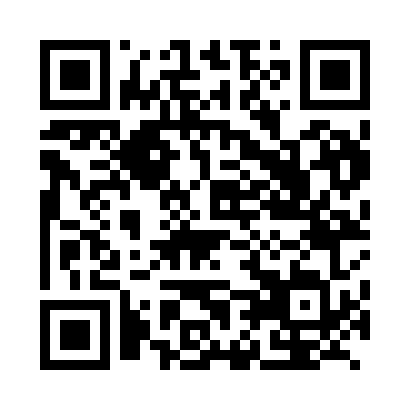 Prayer times for Bibe, CameroonWed 1 May 2024 - Fri 31 May 2024High Latitude Method: NonePrayer Calculation Method: Muslim World LeagueAsar Calculation Method: ShafiPrayer times provided by https://www.salahtimes.comDateDayFajrSunriseDhuhrAsrMaghribIsha1Wed4:455:5712:063:246:157:222Thu4:455:5712:063:256:157:223Fri4:455:5712:063:256:157:234Sat4:445:5612:053:256:157:235Sun4:445:5612:053:256:157:236Mon4:445:5612:053:266:157:237Tue4:435:5612:053:266:157:238Wed4:435:5612:053:266:157:239Thu4:435:5612:053:266:157:2310Fri4:425:5512:053:276:157:2411Sat4:425:5512:053:276:157:2412Sun4:425:5512:053:276:157:2413Mon4:425:5512:053:276:157:2414Tue4:425:5512:053:286:157:2415Wed4:415:5512:053:286:157:2516Thu4:415:5512:053:286:167:2517Fri4:415:5512:053:296:167:2518Sat4:415:5512:053:296:167:2519Sun4:415:5512:053:296:167:2620Mon4:415:5512:053:296:167:2621Tue4:405:5512:053:306:167:2622Wed4:405:5512:053:306:167:2623Thu4:405:5512:063:306:177:2724Fri4:405:5512:063:306:177:2725Sat4:405:5512:063:316:177:2726Sun4:405:5512:063:316:177:2727Mon4:405:5512:063:316:177:2828Tue4:405:5512:063:326:177:2829Wed4:405:5512:063:326:187:2830Thu4:405:5512:063:326:187:2831Fri4:405:5512:073:326:187:29